HP-15C USER PROGRAMHP-15C USER PROGRAMPROGRAM TITLEAUTHOR(S)DATEProgram description, equations, variables:Operating limits and warnings:References:USER INSTRUCTIONS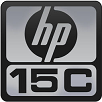 USER INSTRUCTIONSUSER INSTRUCTIONSUSER INSTRUCTIONSUSER INSTRUCTIONSUSER INSTRUCTIONSUSER INSTRUCTIONSUSER INSTRUCTIONSUSER INSTRUCTIONSUSER INSTRUCTIONSUSER INSTRUCTIONSUSER INSTRUCTIONSUSER INSTRUCTIONSTITLEPAGEPAGE2OF66PROGRAMMERPROGRAMMERDATESTEPPROCEDUREPROCEDUREPROCEDUREPROCEDUREPROCEDUREPROCEDUREPROCEDUREPROCEDUREENTERPRESSPRESSPRESSPRESSPRESSPRESSDISPLAYCODING FORMCODING FORMCODING FORMCODING FORMCODING FORMCODING FORMCODING FORMCODING FORMCODING FORMCODING FORMCODING FORMCODING FORMCODING FORMCODING FORMCODING FORMCODING FORMCODING FORMCODING FORMCODING FORMTITLETITLEPAGEPAGE33OFOFOF666PROGRAMMERPROGRAMMERPROGRAMMERDATEDATEDATEDATEDATELOCKey CodesKey CodesInstructionCommentsCommentsCommentsCommentsCommentsLOCLOCLOCLOCKey CodesKey CodesInstructionCommentsCommentsCommentsRegistersRegisters0025252525001262626261022727272720328282828304292929294053030303050631313131607323232327083333333380934343434910353535351136363636.01237373737.11338383838.21439393939.31540404040.41641414141.51742424242.61843434343.71944444444.82045454545.921464646462247474747I23484848482449494949CODING FORMCODING FORMCODING FORMCODING FORMCODING FORMCODING FORMCODING FORMCODING FORMCODING FORMCODING FORMCODING FORMCODING FORMCODING FORMCODING FORMCODING FORMCODING FORMCODING FORMCODING FORMCODING FORMTITLETITLEPAGEPAGE44OFOFOF666PROGRAMMERPROGRAMMERPROGRAMMERDATEDATEDATEDATEDATELOCKey CodesKey CodesInstructionCommentsCommentsCommentsCommentsCommentsLOCLOCLOCLOCKey CodesKey CodesInstructionCommentsCommentsCommentsRegistersRegisters5075757575051767676761527777777725378787878354797979794558080808055681818181657828282827588383838385984848484960858585856186868686.06287878787.16388888888.26489898989.36590909090.46691919191.56792929292.66893939393.76994949494.87095959595.971969696967297979797I73989898987499999999CODING FORMCODING FORMCODING FORMCODING FORMCODING FORMCODING FORMCODING FORMCODING FORMCODING FORMCODING FORMCODING FORMCODING FORMCODING FORMCODING FORMCODING FORMCODING FORMCODING FORMCODING FORMCODING FORMTITLETITLEPAGEPAGE55OFOFOF666PROGRAMMERPROGRAMMERPROGRAMMERDATEDATEDATEDATEDATELOCKey CodesKey CodesInstructionCommentsCommentsCommentsCommentsCommentsLOCLOCLOCLOCKey CodesKey CodesInstructionCommentsCommentsCommentsRegistersRegisters1001251251251250101126126126126110212712712712721031281281281283104129129129129410513013013013051061311311311316107132132132132710813313313313381091341341341349110135135135135111136136136136.0112137137137137.1113138138138138.2114139139139139.3115140140140140.4116141141141141.5117142142142142.6118143143143143.7119144144144144.8120145145145145.9121146146146146122147147147147I123148148148148124149149149149CODING FORMCODING FORMCODING FORMCODING FORMCODING FORMCODING FORMCODING FORMCODING FORMCODING FORMCODING FORMCODING FORMCODING FORMCODING FORMCODING FORMCODING FORMCODING FORMCODING FORMCODING FORMCODING FORMTITLETITLEPAGEPAGE66OFOFOF666PROGRAMMERPROGRAMMERPROGRAMMERDATEDATEDATEDATEDATELOCKey CodesKey CodesInstructionCommentsCommentsCommentsCommentsCommentsLOCLOCLOCLOCKey CodesKey CodesInstructionCommentsCommentsCommentsRegistersRegisters1501751751751750151176176176176115217717717717721531781781781783154179179179179415518018018018051561811811811816157182182182182715818318318318381591841841841849160185185185185161186186186186.0162187187187187.1163188188188188.2164189189189189.3165190190190190.4166191191191191.5167192192192192.6168193193193193.7169194194194194.8170195195195195.9171196196196196172197197197197I173198198198198174199199199199